ТЕХНИЧЕСКОЕ ОПИСАНИЕНа изготовление источников бесперебойного питания мощностью 3,5-100кВт2023гОбщие сведенияМодульный источник бесперебойного питания (далее ИБП) представляет собой устройство класса офлайн с двойным преобразование. Обеспечивает стабильное и непрерывное энергоснабжение важной нагрузки. ИБП построен на базе многофунциональных автономных преобразователях напряжения (далее МАП, инвертор). Многофункциональность МАП-а подразумевает возможность использования прибора в качестве ИБП, универсального зарядного устройства и сетевого инвертора. Инвертор преобразует энергию, накопленную от аккумуляторных батарей в переменное напряжение 220 или 380В.Необходимая мощность ИБП обеспечивается подключением в параллельную работу необходимого количества МАП. Таким образом достигается диапазон мощностей от 3,5 до 100кВт. Время автономной работы (работа от АКБ) подбирается необходимым количеством АКБ исходя из технологической необходимости.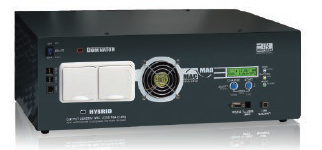 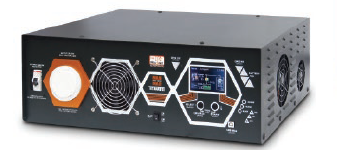 Многофунциональный автономный преобразовательКонструктивно ИБП представляет собой сборку из модулей МАП с массивом АКБ, установленных в металлическом шкафу одностороннего обслуживания. В зависимости от требуемой мощности и времени автономной работы, массив АКБ может быть вынесен в отдельный шкаф. 	
ИБП с внешним массивом АКБ                                                                 ИБП внутренним массивом АКБ	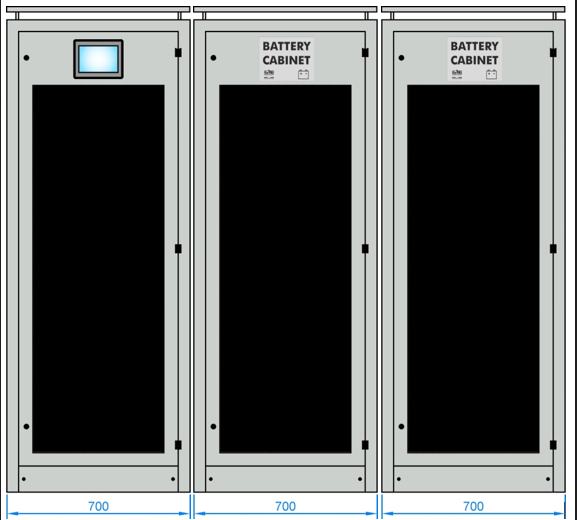 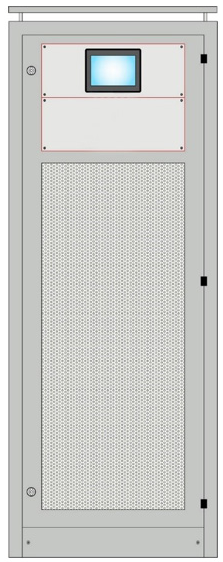 Электрическая часть ИБП разбита на следующие функциональные группы:- вводная- звено постоянного тока- отходящие фидеры- вспомогательное оборудованиеВводная группа обеспечивает защиту вводов от перегрузки и короткого замыкания, а также обеспечивает автоматический ввод резервного ввода, при исчезновении питания на рабочем вводе (при подключении двух вводов от сети). Вводная группа состоит из силовых клемм вводов, вводных автоматических выключателей. Звено постоянного тока состоит из массива АКБ с силовыми перемычками и плавкими вставками для защиты от токов КЗ.Отходящие фидеры предназначены для подключения нагрузки и защиты от токов КЗ. Количество и номинальные токи определяет заказчик при заполнении опросного листа.Вспомогательное оборудование предназначено для обеспечения требуемой функциональности и визуализации режимов работы. К вспомогательному оборудованию относятся:- промежуточные реле- светосигнальная арматура- EMI фильтры- ПО для удалённого мониторинга- стабилизатор сетевого напряжения- прочее оборудование Основные характеристики ИБПАккумуляторные батареиИБП имеет возможность работать со следующими видами АКБ:- Свинцово-кислотные- Литий-ионные- AGMВ  МАП интегрирован контроллер разряда АКБ, который даёт команду на отключение нагрузки при достижении определённого уровня напряжения АКБ. При работе с литий-ионными АКБ необходимо к каждой ячейке АКБ подключить специальные устройства выравнивания заряда- BMS (Bettery Menegement System).Система дистанционного мониторингаИБП может быть оснащён системой дистанционного мониторинга. Предназначена для мониторинга электросетей и управления инверторами и аккумуляторами. Это небольшой веб-сервер, который может быть доступен с любого устройства в мире, поддерживающего Интернет-соединение. Состав комплекта:ADAPTER USB2100 ROBITON (Зарядное устройство)Clear Case for Raspberry Pi (корпус)RaspberryPi 3 ModelB (одноплатный микрокомпьютер)Кабель USB2.0 AM/microB 5P 1.0 метр (питание)Карта памяти MicroSDHCClass 10 8…16Gb (с предустановленным ПО)Кабель интерфейсный USB 2.0 AM/BM (МАП)Приложения1. Пример однолинейной схемы2. Опросный лист на ИБП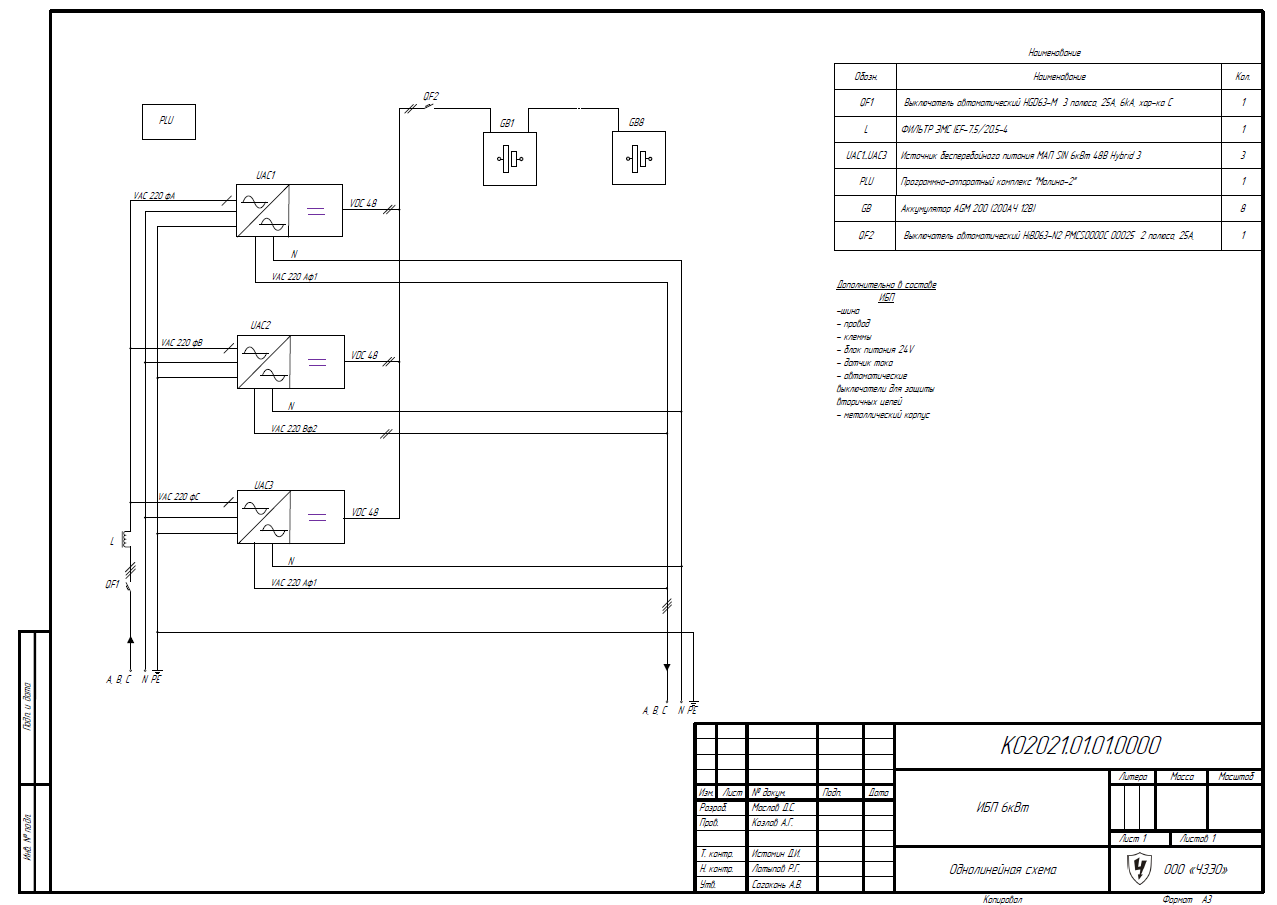 ОПРОСНЫЙ ЛИСТ № ______для выбора источника бесперебойного питания (ИБП)Организация	________________________________________________________________Объект	________________________________________________________________Адрес	________________________________________________________________Характеристики нагрузкиКоличество фаз	 1 	 3Номинальное напряжение на нагрузке, В	 220	 230	другое___Частота напряжения на нагрузке, Гц 	 50 	 60Характер нагрузки (Cos )	______________Гальваническая развязка нагрузки	 ДА 	 НЕТКоэффициент гармоник тока, % 	______________«Крест фактор» нагрузки (C.F.= Peak / RMS)	______________Тип питаемого оборудования, сфера деятельности__________________________________________________________________________________________________________________________________________________________________________________________________________________________________________Характеристики рабочего режимаТок, потребляемый нагрузкой, А	_____________ фаза A 	_____________ фаза B	_____________ фаза CПараметры сетиКоличество входных фаз	 1 	 3Напряжение сети, В	 220 	 380	другое ___Частота сети, Гц	 50 	другая ___Наличие нейтрали	 ДА	 НЕТКоэффициент несинусоидальности напряжения 	______________Характеристики аварийного режимаТок, потребляемый нагрузкой, А	_____________ фаза A	_____________ фаза B	_____________ фаза CНормируемая продолжительность аварийного режима, мин	_____________ Частота пропадания сетевого напряжения	___раз в ___ час / день / месяцРабота от ДГУ	 ДА 	 НЕТВариант исполнения системы Внешний сервисный байпас 	 ДА 	 НЕТХарактеристики АБТребуемое время заряда АБ, ч	____________Требуемое время автономной работы, мин 	____________ Тип АБ	 необслуживаемые классическиеЖелаемый срок службы АБ	 5 лет 	 10 летРазмещение АБ	 внутреннее на стеллажах в шкафахУдаленный контроль, мониторингРеле сигнализации	 ДА 	 НЕТДругое	__________________Дополнительное оборудованиеАВР на входе системы	 ДА 	 НЕТЩит вводно-распределительный	 ДА 	 НЕТЩит распределения нагрузки	 ДА 	 НЕТСервисные розетки 220В	 ДА 	 НЕТХарактеристики объектаТемпература в помещении, °С	____макс. ____мин. ____средн.Планируемая площадь для размещения оборудования, м2	_____________Необходимость кабельной разводки	 ДА 	 НЕТРазмещение объекта	 промышленная зона	 жилая зона	 зона, удаленная от города	 другое _____________________________________________________________________________________________Дата заполнения «___» __________ 201__г.	 Заполнил______________________ (должность, Ф.И.О.)№п/пНаименованиеПараметрыПараметрыПараметрыПараметрыПараметры1Максимальная мощность, кВт 3,5-20 20-40 40-60 60-80 80-1002Количество МАП, шт.123563Отдельный стеллаж для АКБнетдададада4Номинальное напряжение выход, В380/220380/220380/220380/220380/2205Номинальное напряжение вход, В3803803803803806Частота выходного напряжения, Гц50505050507Ток заряда от максимальной мощности, % 40404040408КПД, %96969696969Собственное потребление на хх, Вт252525252510Интегрированный EMI фильтр на входедадададада11Интегрированный EMI фильтр на выходеопцияопцияопцияопцияопция12Внешний интерфейс для удалённого мониторинга опцияопцияопцияопцияопция13Информационные протоколы обменаModbusModbusModbusModbusModbus14Смена АКБ на «горяую»дадададада15Параллельная работа (до 30)дадададада16Наличие реле с сухими контактамидадададада17Встроенный мини ПКопцияопцияопцияопцияопция18Режим байпас статическийдадададада19Номинальное напряжение АКБ, В12/24/4812/24/4812/24/4812/24/4812/24/48